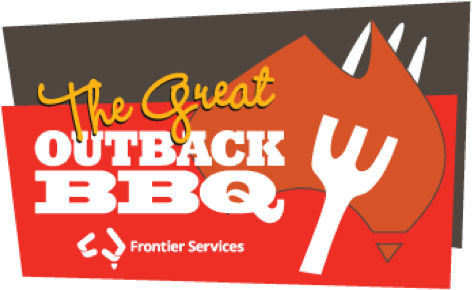 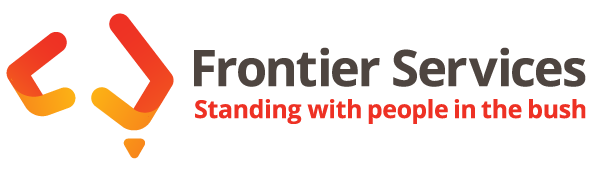 Our Bush Chaplains And Their Remote AreasOur Bush Chaplains cover a large area of remote Australia, but there are still gaps to fill. We’re working hard to cover even more of the country.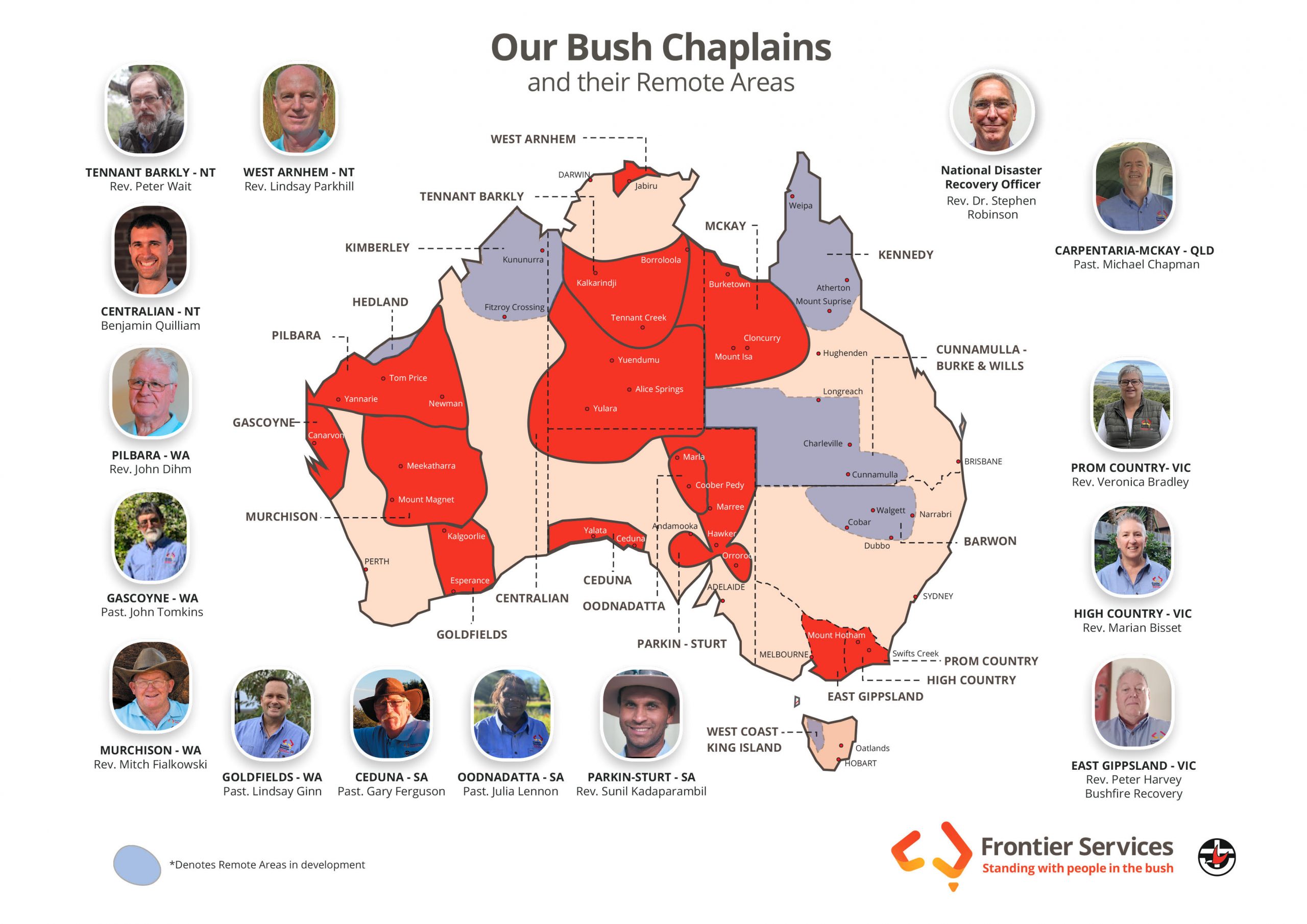 